   Mini Concrete Canoe Challenge    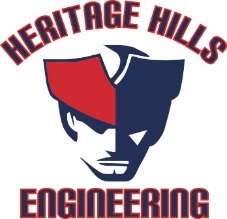 *Rubric*Group Work				All members worked well together			10					Some members did all the work			5					Decided not to work together			1-----------------------------------------------------------------------------------------------------------------------------------------------------------Testing Results/Measurements		Keeps accurate stats and measurements                        10					Some stats and measurements recorded		5					Very minimal recordings				1______________________________________________________________________________Create Cube				Test cube that floats or sinks slowly			10______________________________________________________________________________Concrete Canoe Sketches			Clean, annotated, multi-view sketches		10					Multi-view sketches are present			5					Very minimal sketches				1______________________________________________________________________________		Technology	(Inventor)		Used technology to full capacity			20*Assembly/Multi - View *			Used some technology				10					Very minimal technology is used			1-----------------------------------------------------------------------------------------------------------------------------------------------------------Finished Product				Product is clean and innovative and meets all constraints.				10	(Creative Design)						Product is rough, and  somewhat creative and meets some of the constraints.			5					Product is unorganized and just thrown together					without the concern of constraints.			1-----------------------------------------------------------------------------------------------------------------------------------------------------------Product Performance	Performance				7 points if the canoe can float	   	        ----------						1 point per person standing		        ___________________________________________________________________________________Partner Grading AverageStudent participates in all aspects in a team effort.					         ____ /10Group Members ___________________________				           Total _____  / 90		             ___________________________		   				                    Name:	                     		